Publicado en Bruselas el 05/04/2016 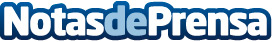 Un informe de la UE revela que los europeos gastan 24.000 millones de euros anuales en drogas ilegalesDatos de contacto:Nota de prensa publicada en: https://www.notasdeprensa.es/un-informe-de-la-ue-revela-que-los-europeos_1 Categorias: Internacional http://www.notasdeprensa.es